Christmas All Over AgainTom Petty 1992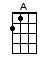 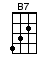 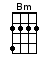 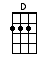 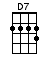 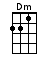 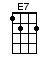 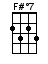 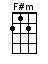 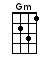 INTRO:  / 1 2 3 4 /[A] Christmas-[F#dim7]time a-[Bm]gain [E7]Deco-[A]rations are all [F#dim7]hung by the [Bm] fire [E7]Well it’s [A] Christmas-[F#dim7]time a-[Bm]gain [E7]Deco-[A]rations are all [F#dim7] hung by the [Bm] fire [E7][Bm] Everybody's [E7] singin’[Bm] All the bells are [D7] ringin’ [Dm] outAnd it's [A] Christ-[F#m]masAll [A] o-[F#m]ver, a-[Bm]gain [Bm]Yeah a-[E7]gain [E7]Long [A] distance [F#dim7] rela-[Bm]tives [E7]Haven't [A] seen ‘em, in a [F#dim7] long, long [Bm] time, mm-mm-[E7]mm[Bm] Yeah I kinda [E7] missed ‘em[Bm] I just don't wanna [D7] kiss ‘em [Dm] noAnd it's [A] Christ-[F#m]masAll [A] o-[F#m]ver, a-[Bm]gain [Bm]Yeah a-[E7]gain [E7][Gm] And all over [A] town[Gm] Little kids gonna get [A] down[D] And Christmas is a rockin’ time[D] Put your body next to mine[B7] Underneath the mistletoe we [E7] go [E7]We [E7] go… [E7] whoa-oh-whoaINSTRUMENTAL:Well it’s [A] Christmas-[F#dim7]time a-[Bm]gain [E7]Deco-[A]rations are all [F#dim7]hung by the [Bm] fire [E7][Bm] Everybody's [E7] singin’[Bm] All the bells are [D7] ringin’ [Dm] outAnd it's [A] Christ-[F#m]masAll [A] o-[F#m]ver, a-[Bm]gain [Bm]Yeah a-[E7]gain [E7][Gm] And right down our [A] block[Gm] Little kids start to [A] rock[D] And Christmas is a rockin’ time[D] Put your body next to mine[B7] Underneath the mistletoe we [E7] go [E7]We [E7] go… [E7] whoa-oh-whoaMerry [A] Christmas-[F#dim7]time, come and [Bm] find [E7] you[A] Happy and there [F#dim7] by your [Bm] fire [E7][Bm] I hope you have a [E7] good one[Bm] I hope mama gets her [D7] shopping [Dm] doneAnd it's [A] Christ-[F#m]masAll [A] o-[F#m]ver, a-[Bm]gain [Bm]Oh baby it's [A] Christ-[F#m]masAll [A] o-[F#m]ver, a-[Bm]gain [Bm]Aw [Dm] yeah-ah-ah< SLOWER >[Dm] / [A] / [F#m] / [A] / [F#m]And it's [A] Christ-[F#m]masAll [A] o-[F#m]ver, a-[Bm]gain [Dm] / [A]www.bytownukulele.ca